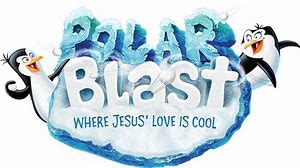 St. Luke’s Vacation Bible SchoolCome join us for a Cool Bible Adventure!  Have a (snow)ball at VBS this summer!  Sled into an ice way to spend the ultimate long weekend.  At Polar Blast, kids chill with new friends and warm up to Jesus, the coolest friend of all! This year’s 3 day VBS program will be held July 26th – July 27th  with Celebration Sunday on July 29th.  Kids of all ages 3- 12 (potty trained 3 year olds through children entering 6th grade) are welcome.Get ready!  Our mixed-age program will be filled with Frozen Fun & Games, Cool Bible Adventures, Projects with a Purpose, Music and More and Icy Treats.  Polar Blast promises to be an unforgettable adventure with fun games and crafts, a loving atmosphere, incredible music, and lots of new friends.  Each fun-filled day will begin at 9:00 a.m. and ends at 12 noon.  The (non-refundable) donation for this year’s program is $25 for the first child, $20 for each additional sibling (please make out checks to St. Luke’s Lutheran Church).  A professionally produced “Polar Blast” CD will be provided (one per family) at no additional cost.We are always looking for parent volunteers to help with crafts, snacks and games, as well as to assist with the set-up of our Celebration Party after the closing on July 29th.  We also look forward to welcoming teen volunteers (we need lots of them!) as our crew leaders.  If you (or anyone in your household) are able to help, please indicate on the registration form (along with the days available).  Register now with the form on the back of this letter and return to St. Luke’s with full payment.  (Mailed forms should be sent to St. Luke’s Nursery School at )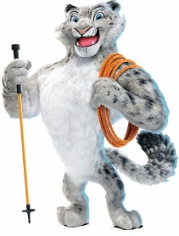 Many Blessings, St. Luke’s Lutheran Church65 Oscawana Lake Road, Putnam Valley,  10579(845) 528-8858     www.stlukesputnamvalley.org Vacation Bible School Registration FormChild’s Name________________________________________________Street Address______________________________________________City___________________State_______ZIP______________________Home telephone______________________________________________Home e-mail address__________________________________________ Child Date of birth______________   Age (as of 7/10/17)_____________School grade completed June 2017______ _________________________In case of emergency, contact___________________________________Parents / Guardians__________________________________________Allergies / Medical____________________________________________Home church________________________________________________Parent/Teen available to help on days:______________________________ Teen available to volunteer: ______________________________________Pictures are taken during the week for use with Bible Lesson Stories and for Celebration Sunday.  If you do not desire your child to be included, please indicate on this form.